Graad 5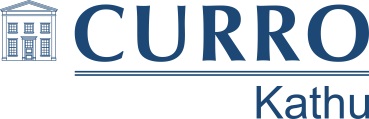 ASSESSERINGSPROGRAM 2016DERDE KWARTAALOm voorbereiding en navorsing te vergemaklik vir ouers en leerders word vakke en temas saam gegroepeer en word een assessering taak gebruik vir meer as een vak. Alle assessering take handel oor die algemen tema vir die graad.Meeste van die assessering take word in die klas periode voltooi.Genoegsame tyd word gegee in die daar voorbereidings getref moet word vir ‘n assessering taak wat tuis gedoen moet word.Van die datums kan verander maar dit sal deeglik en vroegtydig aan die leerders gekommunikeer word deur die onderwyswer.KWARTAAL TOETSE BEGIN  31 AUGUSTUS EN DATUMS SAL VROEGTYDIG AAN LEERDERS GEGEE WORD IN DIE VORM VAN ‘N TOETSROOSTERKwartaal Tema: WEER EN KLIMAATVakke25 – 29 Jul.1 – 5 Aug.8 – 12 Aug.15 – 19 Aug.22 – 26 Aug.29 Aug – 2 Sept.5 – 9 Sept.12 – 16 Sept.HuistaalSkryf en TaalMondelingLeesTaaltoetsFAL(English)ReadingListening TestLanguage TestOralWiskundeTutoriaal: MetingTutoriaal: TydTutoriaal: OmtrekNWTRobotika praktiesSosiale WetenskappeWeervoor-Spelling Egipte TaakLewensvaardighedeLO: PTNavorsings projekLO: PTKunsBegin met prakties